令和３年度　大阪府「教育コミュニティづくり」実践交流会実施要項（教育コミュニティづくり推進事業研修会・成果報告会）１　趣　　　旨：地域の実情に応じた子どもをはぐくむ活動の充実、発展を図る学校・家庭・地域の連携による教育支援活動をすすめている地域の実践事例から学ぶ学校・家庭・地域の絆をはぐくむ主体的な教育支援活動について考える２　主　　　催：大阪府教育委員会　大阪市教育委員会　堺市教育委員会３　開催日時：令和４年2月2６日（土）13時15分～16時30分　（受付　12：30～）４　開催場所：大阪府立男女共同参画・青少年センター（ドーンセンター）7階　ホール〒540-0008　大阪市中央区大手前１丁目３番49号　　５　参加対象：○教育コミュニティづくりの取組みに関わっている地域の方、学校関係者、行政担当者　　　　　　　　　　○教育コミュニティづくりの取組みに関心のある方　　　　　（定員　240名）６　内容：　　○ 開会（あいさつ・趣旨説明）　13:15～13:25　　○ 実践報告　13:25～14:40①大阪市　香簑・御幣島小学校区教育協議会-はぐくみネット-（学校支援活動）②堺市　堺ユネスコ協会（学校支援活動）③松原市立天美西小学校区土曜子ども体験活動推進委員会『おやゆびとまれ』（おおさか元気広場）　④柏原市 親まなびスマイル（家庭教育支援）　⑤府立堺支援学校（学校支援活動）　　○ 講演　14:55～16:25　　　　　　　　　テーマ「多様なニーズのある子どもとその親への理解と支援」　　　　　　　　　講師　大阪大谷大学　教育学部長・特別支援教育実践研究センター長　小田 浩伸 教授　　○ 閉会　16:30会場案内大阪府立男女共同参画・青少年センター（ドーンセンター）〒540-0008　大阪市中央区大手前１丁目３番49号　　　○京阪電車、Osaka Metro「天満橋」駅①番出入口から東へ約350m。○JR東西線「大阪城北詰」駅下車。②号出口より土佐堀通り沿いに西へ約550m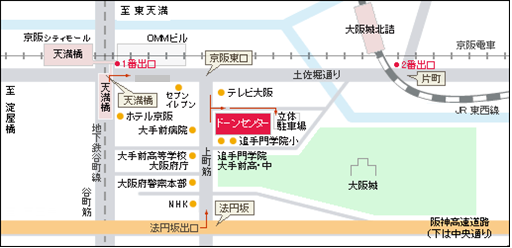 